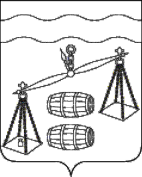 МУНИЦИПАЛЬНЫЙ РАЙОН«СУХИНИЧСКИЙ РАЙОН»Калужская областьРАЙОННАЯ ДУМАР Е Ш Е Н И ЕОт 14.11.2023                                                                                                          №363Об установлении на IV квартал 2023 года стоимости имущества, находящегося в собственности каждого из членов семьи и подлежащегоналогообложению, в целях признания семьималоимущей на территории муниципального района«Сухиничский район»В соответствии с постановлением администрации муниципального района «Сухиничский район» от 28.06.2017 № 636 «Об утверждении административного регламента предоставления муниципальной услуги «Выдача справки о признании семьи малоимущей», в целях предоставления муниципальной услуги по выдаче справки о признании семьи малоимущей на территории муниципального района «Сухиничский район», Показателями средней рыночной стоимости одного квадратного метра общей площади жилого помещения по субъектам Российской Федерации на IV квартал 2023 года, утвержденные приказом Министерства строительства и жилищно-коммунального хозяйства Российской Федерации от 29.08.2023 № 619/пр, руководствуясь Уставом муниципального района «Сухиничский район», Районная Дума МР «Сухиничский район» РЕШИЛА:Установить на IV квартал 2023 года размер стоимости имущества, находящегося в собственности каждого из членов семьи и подлежащего налогообложению, в целях признания семьи малоимущейна территории муниципального района «Сухиничский район» в сумме 1 285 858рублей.Настоящее Решение вступает в силу после его обнародования.Контроль за исполнением настоящего Решения возложить на администрацию МР «Сухиничский район» и комиссию Районной Думы по нормотворчеству (А.П.Симоненков).Глава муниципального района«Сухиничский район»                                                                        Н.А.ЕгоровЗаведующий юридическим отделом администрации МР«Сухиничский район»                                                               Е.И. ИоничеваПредседатель комиссии Районной Думы МР «Сухиничский район» по нормотворчеству                                                                   А.П.СимоненковЗаместитель заведующего отделом организационно-контрольной роботыи взаимодействия с поселениями администрации МР «Сухиничский район»                             Е.И. Алексанова